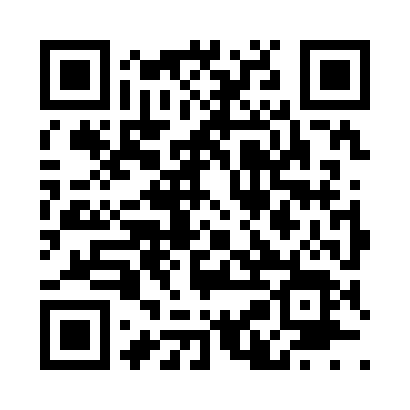 Prayer times for Tasseltop, Massachusetts, USAMon 1 Jul 2024 - Wed 31 Jul 2024High Latitude Method: Angle Based RulePrayer Calculation Method: Islamic Society of North AmericaAsar Calculation Method: ShafiPrayer times provided by https://www.salahtimes.comDateDayFajrSunriseDhuhrAsrMaghribIsha1Mon3:325:1512:514:548:2610:092Tue3:335:1612:514:548:2610:093Wed3:345:1612:514:548:2610:084Thu3:355:1712:514:548:2610:085Fri3:365:1812:524:548:2510:076Sat3:365:1812:524:548:2510:077Sun3:375:1912:524:548:2510:068Mon3:385:2012:524:548:2410:059Tue3:395:2012:524:548:2410:0510Wed3:405:2112:524:548:2310:0411Thu3:425:2212:534:548:2310:0312Fri3:435:2312:534:548:2210:0213Sat3:445:2312:534:548:2210:0114Sun3:455:2412:534:548:2110:0015Mon3:465:2512:534:548:219:5916Tue3:475:2612:534:548:209:5817Wed3:495:2712:534:548:199:5718Thu3:505:2812:534:538:189:5619Fri3:515:2812:534:538:189:5520Sat3:535:2912:534:538:179:5321Sun3:545:3012:534:538:169:5222Mon3:555:3112:534:538:159:5123Tue3:575:3212:534:528:149:5024Wed3:585:3312:534:528:139:4825Thu3:595:3412:534:528:129:4726Fri4:015:3512:534:528:119:4527Sat4:025:3612:534:518:109:4428Sun4:045:3712:534:518:099:4229Mon4:055:3812:534:518:089:4130Tue4:065:3912:534:508:079:3931Wed4:085:4012:534:508:069:38